Interdisciplinary Unit Second Grade Unit 32015-2016Concept:  INVESTIGATIONEssential Question:  What are the best questions to ask in order to get the most accurate information?Deepening Question:How is measurement used in the real world?How can you collect, organize, and display data?How do I use and tell time?What does a scientist do?What skills do scientists use to learn about the world?How does studying the past make it possible for us to understand American history?What are the best kinds of questions to ask when I want to know more about what I am reading?Suggested Trade Book Resources:How Long or How Wide?: A Measuring Guide by Brian P. Clear (Lexile: 730)Main Street Animal Shelter (Mathematics Readers) by Suzanne Barchers (Lexile: 500)Clocks and More Clocks by Pat Hutchins (Lexile: 440, GR: J)An Egg is Quiet by Dianna Hutts Aston (Lexile: 670, GR: N)Me . . . Jane by Patrick McDonnell (Lexile: 740, GR: L)11 Experiments That Failed by Jenny Offill (Lexile: 320)America the Beautiful by Katharine Lee Bates (Lexile: 650)This is Not My Hat by Jon Kless (Lexile: 70, GR: K)On a Beam of Light by Jennifer Berne (Lexile: 680)Grandpa’s Teeth by Rod Clement (Lexile: 530, GR: M)The Sweetest Fig by Chris Van Allsburg (Lexile: 530, GR P)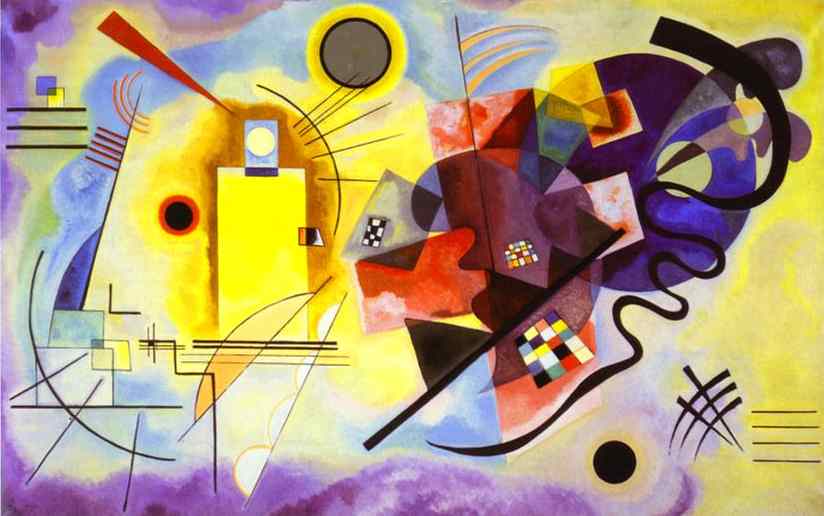 Hook: Yellow Red and Blue c. 1925  by Wassily Kandinsky Possible Activities:Asking questions about a paintingLearning about Kandinsky-class biography projectGraphing and using data about paintings (colors, shapes,  lines)Measuring features in the paintingsKadinsky inspirations: http://campuses.fortbendisd.com/campuses/documents/Teacher/2012%5Cteacher_20120516_0846.pdfSection 1: Measurement and Investigating DataMeasurement: My Math Chapter 11Data Anaylsis: My Math Chapter 9States: allDeepening Questions: How is measurement used in the real world?How can you collect, organize, and display data?MEASUREMENT: TPT  Unit on measuring $9.50: http://www.teacherspayteachers.com/Product/Common-Core-Measurement-and-Line-Plot-Unit-2nd-Grade-454714 Read How Long or How Wide?: A Measuring Guide by Brian P. ClearMeasuring lengthInch, foot, yardCentimeters, metersMeasuring one item, different units of measureEstimate lengthRelate addition and subtraction to lengthLength word problems (attachment)Number Line Addition and SubtractionWorksheets (attachments)Additional resources: http://www.mathsisfun.com/links/core-grade-2.htmlhttp://www.k-5mathteachingresources.com/2nd-grade-measurement-and-data.htmlGRAPHING (data analysis)Read Main Street Animal Shelter (Mathematics Readers) by Suzanne Barchers (Author)Identifying and Creating graphsLine graphPictographBar GraphCreate a bar graph: http://www.toytheater.com/fruit-fall.phpTally ChartOnline tally graph activity- http://www.topmarks.co.uk/Flash.aspx?b=maths/interpretingdataLine PlotHow long are our pencils? http://www.theteacherstudio.com/2013/04/line-plots-in-action.html Different ways to represent the same dataCreate both a tally chart and line plot about a real world situation: http://www.learnalberta.ca/content/me3us/flash/lessonLauncher.html?lesson=lessons/15/m3_15_00_x.swf  Additional resources:Graphing activities: http://mssmiths2ndgradeclassroom.weebly.com/data-measurement-graphing.htmlSection 3: TimeStates: allDeepening Questions: How do I use and tell time?It’s All About Time Unit (TPT $6.75): https://www.teacherspayteachers.com/Product/Its-About-Time-Telling-time-activities-199678Analog vs. Digital ClockCatch the clock close reading passage (attachment)Read Clocks and More Clocks by Pat HutchinsTime to the HourTime to the Half HourFind a Pattern: Problem Solving StrategyTime to the Quarter HourTime to Five-Minute IntervalsTelling Time worksheet (attachment)PracticeTelling Time Challenge (attachment)Telling Time Math Unit (attachment)Telling Time Watches (attachment)A.M. and P.M.AM/PM worksheet (attachment)Time story problems (elapsed time)Elapsed Time task cards (attachment)Telling time story problems (attachment)Section 4: Scientific MethodStates: allDeepening Question: What does a scientist do?What skills do scientists use to learn about the world?Use Closer Look TE pages 2-16 (before unit A)What do scientists do?Focus on scientists close reading passage (attachment)Make a ModelActivity on A Closer Look page 3: How can a frog float on a lily pad?ObserveInvestigating fingerprints (attachment)CompareClassifySink or Float? (attachment)How do scientists work?Read An Egg is Quiet by Dianna Hutts Aston and print picture (true to size) of different types of animal eggs.Students will measure the eggs, record the data, order eggs in different ways and then infer what egg belongs to what animal.Reading a-z also has a book called Whose Eggs Are These?MeasureRecord dataPut things in orderInferFamous ScientistsJane Goodall, Albert Einstein, Jacques CousteauRead Me . . . Jane by Patrick McDonnell and pair with the close reading passage The Chimp’s Champ (attachment)Steps in the Scientific MethodRead the Anchor Text: 11 Experiments That Failed by Jenny OffillScientific method close reading passage (attachment)Create comic strip about scientific methodObserveAsk a Question (Hypothesis)Make a PredictionMake a Plan (Procedure)Follow the PlanRecord the Results**Review data collection and graphing from previous sectionDraw ConclusionsConduct simple experiments using scientific methodM and M science: http://www.scienceteacherprogram.org/genscience/AMeyer05.htmlSkittles science: http://thesciencepenguin.com/2013/09/skittles-experiment.html ***NOTE: Section 1 on data and section 2 can be blended together so that students see real world application of data collection and graphing.Penny Cleaning Experiment: http://dollarstoremom.com/2012/02/penny-experiment-for-kids/Activities to teach scientific methods: http://everydaylife.globalpost.com/activities-teach-scientific-method-2nd-grade-30166.htmlPractice with graphingWinter graphing activities (attachment)Winter line graph and bar graph center (attachment)Graphing favorite lunch (attachment)PERFORMANCE TASK: Narrative: “The Bad Science Experiment” Write a story with a beginning, middle, and end about a time when you tried to conduct a science experiment but it went horribly wrong.  Make sure to include any details about the scientific method. Section 5: Stories of Our PastDeepening Questions:How does studying the past make it possible for us to understand American history?Past, Present, FutureReview community change (from unit 1)Brainstorm ways things have changed and will change such as transportation, school, retail/stores, houses, etc.  Create a visual comic strip.Past, Present, Future Powerpoint (attachment)Artifacts Past, Present, Future sort (attachment)Sequence of EventsInvention of the future-take an item such as the iron, tell how it’s changed over timePERFORMANCE TASK: narrative- Personal Narrative “An Important Moment”Each student will write a personal narrative (after creating a timeline and choosing most important moment.)Review Early AmericaComing to America (like a true/false) activity)Colonies and Settlers (Review from Unit 2)Pilgrim Village Online Reader: http://teacher.scholastic.com/commclub/pilgrim_village_activity2/Life in the Thirteen Colonies: http://www.socialstudiesforkids.com/articles/ushistory/13colonieslife.htmMaking Butter: Colonial Resources (attachment)American IndependenceTimeline of Early America up to First PresidentDeclaration of IndependenceConstitutionFamous Leaders: Thomas Jefferson, George Washington, Franklin D. Roosevelt, John F. KennedyGeorge Washington Timeline (attachment)American HeritageRead America the Beautiful by Katharine Lee BatesSymbols of our countryConstitutionPledge of AllegianceSymbols: Bald Eagle, FlagLandmarks: Statue of LibertyMonuments and memorialsStories of the PastRead On a Beam of Light by Jennifer Berne (Albert Einstein)Biographies-Portraits from American History TPT resource ($9.50): http://www.teacherspayteachers.com/Product/Biographies-Portraits-from-American-History-1036432Abraham Lincoln Biography (attachment)Famous American (Biographies)Fact or Opinion worksheet (attachment)American Heroes close reading passage (attachment)Learn about several different AmericansA Great Leader MLK close reading passage (attachment)A Hero in Disguise Harriet Tubman close reading passage (attachment)African American leaders close reading passage (attachment)TPT Famous Americans Pack ($33.00) http://www.teacherspayteachers.com/Product/Famous-American-Bundle-Pack-PowerPoint-Printables-Virginia-2nd-Grade-1543284Historical Heroes (multiple attachments)OPTIONAL PERFORMANCE TASK:  Narrative-Biographical Narrative (A biographical narrative is a story that relates the key events and facts about a person's life from a first-person perspective.)  Students will select American Hero and tell his/her story through first person narrative.Section 6: Asking QuestionsDeepening Questions:  What are the best kinds of questions to ask when I want to know more about what I am reading?Hook:  Chris Van Allsburg http://msalleysclass.blogspot.com/2012/02/asking-questions-and-van-allsburg.htmlQuestions for ComprehensionWho, What, Where, When, Why and HowQuestion Words: http://secondgradediscoveries.blogspot.com/2012/10/question-words.htmlThick and thin questionsRead Grandpa’s Teeth by Rod Clement and review asking questions to gain answers.Strategies for QuestioningBefore, During and AfterThis is Not My Hat by Jon Kless: http://luckeyfrogslilypad.blogspot.com/2013/10/the-perfect-book-to-teach-asking.htmlQAR (Question Answer Relationship) (QAR packet-attachment): http://www.readingrockets.org/strategies/question_answer_relationshipQUaD Strategy (Question-Answer-Detail): citing evidenceLearning about a character through questioningCommon Core StandardsELA StandardsMath StandardsStandards by StateOhioSocial StudiesScienceMichiganSocial StudiesScienceMissouri Social StudiesScienceWisconsinSocial StudiesScienceMinnesotaSocial StudiesScienceIllinoisSocial StudiesScienceIndianaSocial StudiesScienceRL.2.1Ask and answer such questions as who, what, where, when, why, and how to demonstrate understanding of key details in a text.RL.2.7Use information gained from the illustrations and words in a print or digital text to demonstrate understanding of its characters, setting, or plot.RI.2.1Ask and answer such questions as who, what, where, when, why, and how to demonstrate understanding of key details in a text.RI.2.3Describe the connection between a series of historical events, scientific ideas or concepts, or steps in technical procedures in a text.RI.2.6Identify the main purpose of a text, including what the author wants to answer, explain, or describe.RI.2.9Compare and contrast the most important points presented by two texts on the same topic.RI.2.10By the end of year, read and comprehend informational texts, including history/social studies, science, and technical texts, in the grades 2-3 text complexity band proficiently, with scaffolding as needed at the high end of the range.W.2.3Write narratives in which they recount a well-elaborated event or short sequence of events, include details to describe actions, thoughts, and feelings, use temporal words to signal event order, and provide a sense of closure.W.2.7Participate in shared research and writing projects (e.g., read a number of books on a single topic to produce a report; record science observations).W.2.8Recall information from experiences or gather information from provided sources to answer a question.2.MD.1Measure the length of an object by selecting and using appropriate tools such as rulers, yardsticks, meter sticks, and measuring tapes.2.MD.2Measure the length of an object twice, using length units of different lengths for the two measurements; describe how the two measurements relate to the size of the unit chose.2.MD.3Estimate lengths using units of inches, feet, centimeters, and meters.2.MD.4Measure to determine how much longer one object is than another, expressing the length different in terms of standard length units.2.MD.5Use addition and subtraction within 100 to solve word problems involving lengths that are given the same units, e.g., by using drawing (such as drawings of rulers) and equations with a symbol for the unknown number to represent the problem.2.MD.6Represent whole numbers as lengths from 0 on a number line diagram with equally spaced points corresponding to the numbers 0, 1, 2, …, and represent whole-number sums and differences within 100 on a number line diagram.2.MD.9Generate measurement data by measuring lengths of several objects to the nearest whole unit, or by making repeated measurements of the same object.  Show the measurements by making a line plot, where the horizontal scale is marked off in whole-number units2.MD.10Draw a picture graph and a bar graph (with single-unit scale) to represent a data set with up to four categories.  Solve simple put-together, take-apart, and compare problems using information in a bar graph.HS.HTS.2.1Time can be shown graphically on calendars and timelines.HS.HTS.2.2Change over time can be shown with artifacts, maps, and photographs.HS. H. 2.3Science and technology have changed daily life.HS.H.2.4Biographies can show how peoples’ actions have shaped the world in which we live.SIA.2.1Observe and ask questions about the natural environment;SIA.2.2.Plan and conduct simple investigationsSIA.2.3Employ simple equipment and tools to gather data and extend the sensesSIA.2.4Use appropriate mathematics with data to construct reasonable explanationsSIA.2.5Communicate about observations, investigations and explanationsSIA.2.6Review and ask questions about the observations and explanations of others2-H2.0.1Demonstrate chronological thinking by distinguishing among years and decades using a timeline.2-H2.0.3Use an example to describe the role of the individual in creating history.MI.S.IA.02.12Share ideas about science through purposeful conversation.MI.S.IA.02.13Communicate and present findings of observations.MI.S.IA.02.14Develop strategies and skills for information gathering and problem solving (books, internet, ask an expert, observation, investigation, technology tools).MI.S.IP.02.11Make purposeful observation of the natural world using the appropriate senses.MI.S.IP.02.12Generate questions based on observations.MI.S.IP.02.13Plan and conduct simple investigations.MI.S.IP.02.14Manipulate simple tools (ruler, meter stick, measuring cups, hand lens, thermometer, balance) that aid observation and data collection.MI.S.IP.02.15Make accurate measurements with appropriate units (meter, centimeter) for the measurement toolMI.S.IP.02.16Construct simple charts and graphs from data and observations.MI.S.RS.02.11Demonstrate scientific concepts through various illustrations, performances, models, exhibits, and activities.MI.S.RS.02.13.Recognize that when a science investigation is done the way it was done before, similar results are expected.MI.S.RS.02.15Use evidence when communicating scientific ideas.SS1 1.6Describe the importance of the pledge of allegiance.SS3 1.9Compare and contrast the habitats of, resources, art and daily lives of native American peoples, including Woodland and Plains Indians.SS7 1.4, 1.5, 1.10Identify, select and use primary and secondary sources (diaries, letters, people, interviews, journals and photos.)MO.2.7.1.A.aPose questions about objects, materials, organisms and events in the environmentMO.2.7.1.A.bPlan and conduct a simple investigation (fair test) to answer a questionMO.2.7.1.B.a.Make qualitative observations using the five sensesMO.2.7.1.B.bMake observations using simple tools and equipment (e.g., magnifiers/hand lenses, magnets, equal arm balances, thermometers)MO.2.7.1.B.cMeasure length, mass, and temperature using standard and non-standard unitsMO.2.7.1.B.dCompare amounts/measurementsMO.2.7.1.C.aUse observations as support for reasonable explanationsMO.2.7.1.C.bUse observations to describe relationships and patterns and to make predictions to be testedMO.2.7.1.C.cCompare explanations with prior knowledgeMO.2.7.1.D.aCommunicate simple procedures and results of investigations and explanations through: oral presentations, drawings and maps, data tables, graphs (bar, pictograph), writingsB.4.1Identify and examine various sources of information that are used for constructing an understanding of the past, such as artifacts, documents, letters, diaries, maps, textbooks, photos, paintings, architecture, oral presentations, graphs, and chartsB.4.2Use a timeline to select, organize, and sequence information describing eras in historyB.4.3Examine biographies, stories, narratives, and folk tales to understand the lives of ordinary and extraordinary people, place them in time and context, and explain their relationship to important historical eventsB.4.4Compare and contrast changes in contemporary life with life in the past by looking at social, economic, political, and cultural roles played by individuals and groupsB.4.6Explain the significance of national and state holidays, such as Independence Day and Martin Luther King, Jr. Day, and national and state symbols, such as the United States flag and the state flagsB.4.7Identify and describe important events and famous people in Wisconsin and United States historyB.4.8Compare past and present technologies related to energy, transportation, and communications and describe the effects of technological change, either beneficial or harmful, on people and the environmentC.4.2Use the science content being learned to ask questions, plan investigations, make observations, make predictions, and offer explanationsC.4.4Use simple science equipment safely and effectively, including rulers, balances, graduated cylinders, hand lenses, thermometers, and computers, to collect data relevant to questions and investigationsC.4.5Use data they have collected to develop explanations and answer questions generated by investigationsC.4.6Communicate the results of their investigations in ways their audiences will understand by using charts, graphs, drawings, written descriptions, and various other means, to display their answersC.4.8Ask additional questions that might help focus or further an investigation2.4.1.1.1Use and create calendars to identify days, weeks, months, years and seasons; use and create timelines to chronicle personal, school, community or world events.2.4.1.2.1Use historical records and artifacts to describe how people’s lives have changed over time.2.4.2.4.1Compare and contrast daily life for Minnesota Dakota or Anishinaabe peoples in different times, including before European contact and today.2.1.1.2.1Raise questions about the natural world and seek answers by making careful observations, noting what happens when you interact with an object, and sharing the answers with others.2.14.f.1Describe political ideas and traditions important to the development of the United States including democracy, individual rights and the concept of freedom.2.16.B.1bExplain why individuals, groups, issues and events are celebrated with local, state, or national holidays or days of recognition.2.16.B.1Explain the contribution of individuals and groups who are featured in biographies, legends, folklore and tradition.2.16.A.1aExplain the difference between past, present and future time; place themselves in time2.16.A.1bAsk historical questions and seek out answers from historical sources.2.11.4.01Understand how to design and perform simple experiments.2.11.4.02Distinguish among and answer questions about performing the following: observing, drawing a conclusion based on observation, forming a hypothesis, conducting an experiment, organizing data, constructing and reading charts and graphs, and comparing data.2.11.4.03Compare observations of individual and group results.2.11.4.04Distinguish among the following: recording the data from an experiment, organizing the data into a more useful form, analyzing it to identify relevant patterns, and reporting and displaying results.2.1.1Identify when the local community was established and identify its founders and early settlers.2.1.2Explain changes in daily life in the community over time using maps, photographs, news stories, Web sites or video images.Example: Changes in architecture, business/industry, transportation, community buildings, work and use ofleisure time2.1.3Identify individuals who had a positive impact on the local community.2.1.4Identify and describe community celebrations, symbols and traditions and explain why they are important.Example: Local and regional festivals, city flags and seals, and community mottos2.1.6Create and maintain a calendar of important school days, holidays and community eventsIN.2.PS.A1Use a scientific notebook to record predictions, questions and observations about data with pictures, numbers or in words.IN.2.PS.A2Conduct investigations that may happen over time as a class, in small groups, or independently.IN.2.PS.A3Generate questions and make observations about natural processes.IN.2.PS.A4Make predictions based on observations.IN.2.PS.A5Discuss observations with peers and be able to support your conclusion with evidence.IN.2.PS.A6Make and use simple equipment and tools to gather data and extend the sensesIN.2.PS.A7Recognize a fair test.